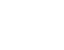 CLIENTE:PREFEITURA MUNICIPAL DE ANAPU08/11/202112:30:37SISTEMA:FOLHA DE PAGAMENTOUsuário:RELATORIO:RELATORIO DE FUNCIONÁRIOS PERSONALIZADOPágina1de1Ano:- Outubro de 2021Tipo de Folha:N - Folha NormalMatrículaNomeCargoSal. BrutoTot. DescontosSal. Líquido0009629DEUZILENE MUNIZ SILVASECRETARIO MUNICIPAL5.000,00916,104.083,900000738VITORIA REGIA DE OLIVEIRASECRETARIO(A) ADJUNTO DE EDUCAÇAO7.471,013.252,874.218,1412.471,014.168,978.302,04Total de Registros:2FILTROS: Orgão..... : 04-FUNDO MUNICIPAL DE EDUCAÇÃO                  1-VINCULO VEREADOR   2-VINCULO EFETIVOS   3-VINCULO CONTRATADOVÍNCULOS: 4-VINCULO COMISSIONA 5-VINCULO INATIVOS   6-VINCULO PENSIONIST 7-VINCULO AGENTE POL 8-VINCULO DEMAIS VINPREFEITURA MUNICIPAL DE ANAPUAVENIDA GETULIO VARGAS,98 - CENTRO - ANAPU/PA